        4. Интеграция в развивающей среде.Путь к интегрированному образованию лежит также в создании специальной педагогической, инструментированной и насыщенной стимулами к саморазвитию среды, где все должно быть приспособлено к интересам и индивидуальным возможностям ребенка. В МДОУ ЦРР №13 «Олененок»  создана развивающая среда, которая отвечает всем требованиям технологии М. Монтессори, соответствует интегрированному подходу к образовательному процессу. Развивающая среда помогает ребенку получить прочную базу для формирования развитой, ответственной, счастливой и образованной личности. С помощью предметов «подготовленной среды» ребенок в состоянии сам упорядочить имевшиеся у него ранее представления и соединить их в единую систему. Стратегия и тактика построения развивающей среды в дошкольном учреждении определяются особенностями личностно-ориентированной модели воспитания, нацеленной на содействие становлению ребенка как личности. Основные положения личностно-ориентированной модели отражаются в принципах построения развивающей среды:- деятельностно-возрастной подход;- информативность (разнообразие тематики, комплексность, многообразие материалов и игрушек);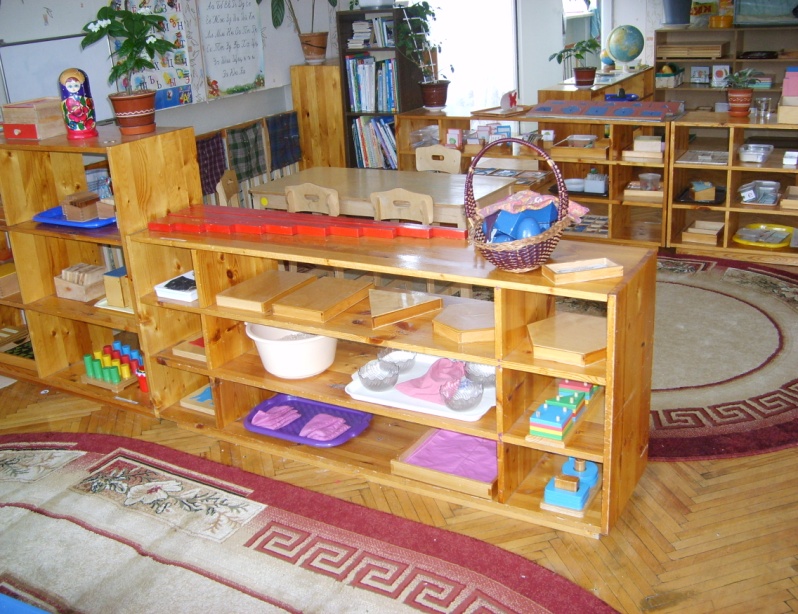 - обогащенность, наукоемкость, наличие природных и социокультурных средств, обеспечивающих разнообразие деятельности ребенка и его творчество;- вариативность;- сочетание традиционных и новых компонентов;- обеспечение составных элементов среды, соотносимости с макро- и микропространством деятельности детей;- обеспечение комфортности, функциональной надежности и безопасности;- обеспечение эстетических и гигиенических показателей.Особое место в подготовленной среде занимают уникальные дидактические Монтессори-материалы, характер которых – развивающий и исследовательский: 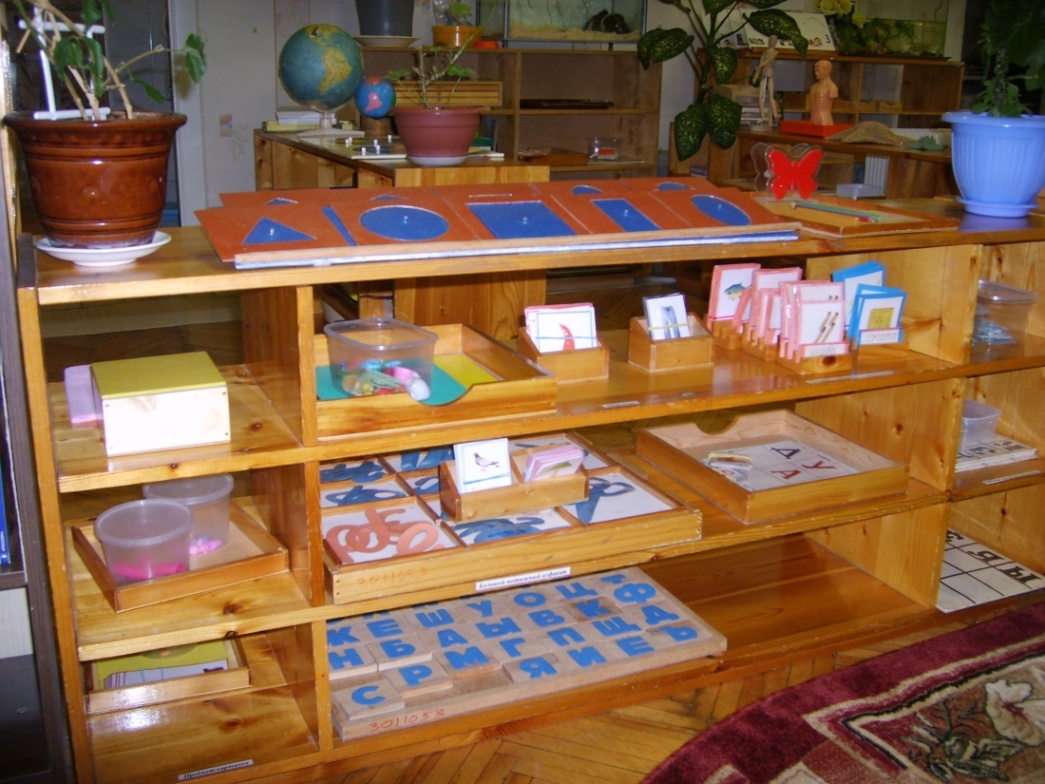 - материалы для упражнений практической жизни;- сенсорные материалы;- математические материалы;- языковые материалы. 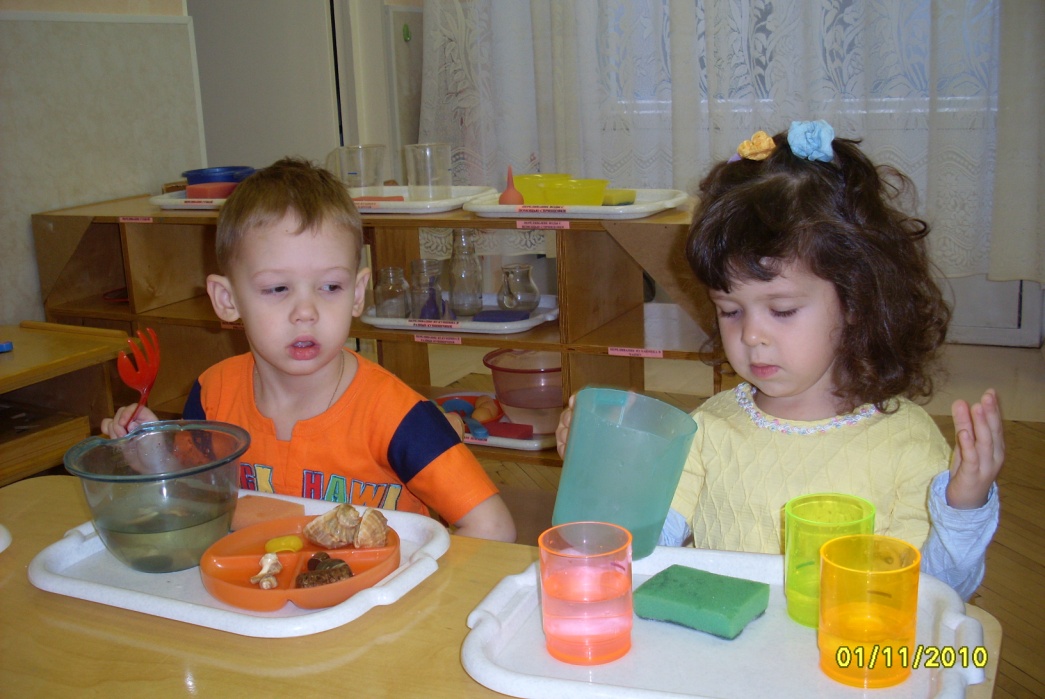 Центр упражнений практической жизни.Упражнения практической жизни помогают реализовать воспитательные возможности труда и предусматривают уход ребенка за собой, за окружающей средой, подготовку к общественной жизни (пересыпание, переливание, мытье посуды, шнуровка, застегивание пуговиц, овладение социальными навыками и т.д.), воспитывают социальное поведение:С помощью материалов и упражнений ребенок как бы врастает в культуру и цивилизацию своего окружающего мира. Таким же образом он с помощью приобретенного опыта учится понимать природу и ориентироваться в окружающей среде.Математический центр.Математический материал позволяет ребенку усваивать понятия количества и символа, связь между ними. Дети знакомятся с десятичной системой при помощи знаменитого золотого материала и выполняют сначала под руководством учителя, а потом самостоятельно математические действия на сложение, вычитание, умножение и деление.        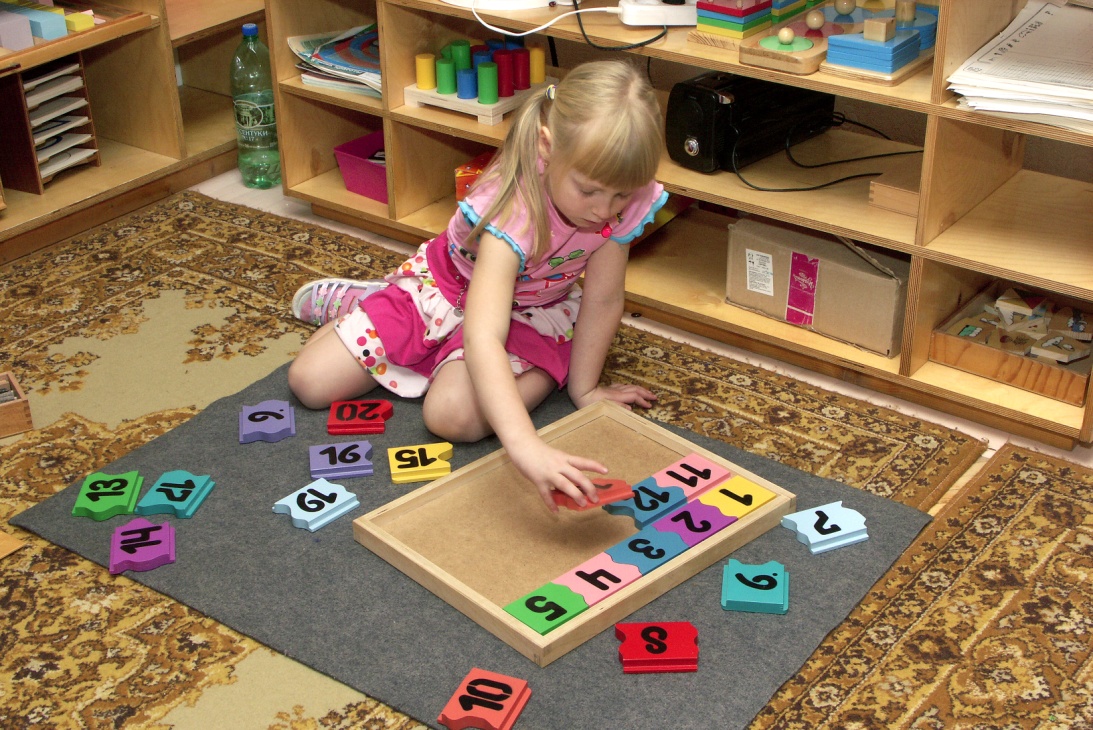           Сенсорный центр.Сенсорный материал объединяет предметы, сгруппированные по ряду признаков (цвет, форма, величина и т.д.). Основная цель использования  сенсорного материала – усвоение абстрактных понятий, классификация собственных ощущений. Занятия с сенсорным материалом развивают речь детей, приучают к порядку, подготавливают к письму и математике. 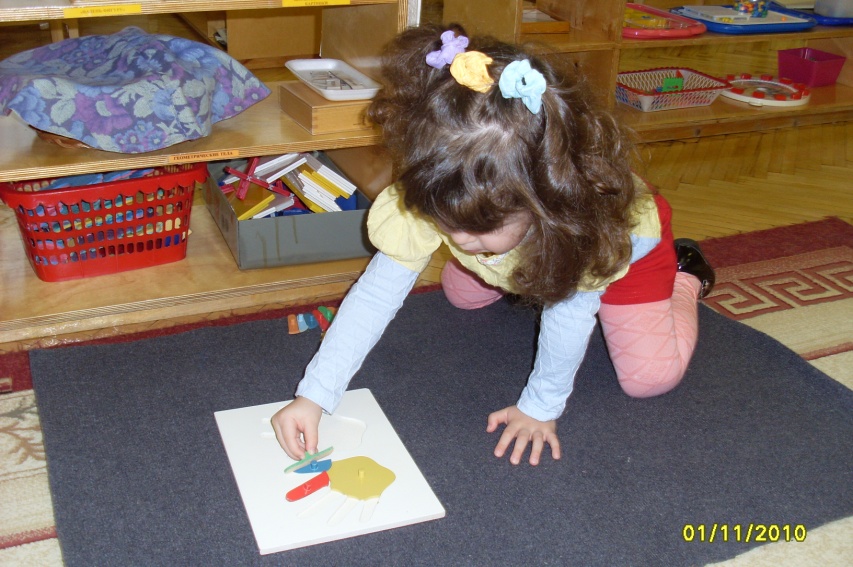 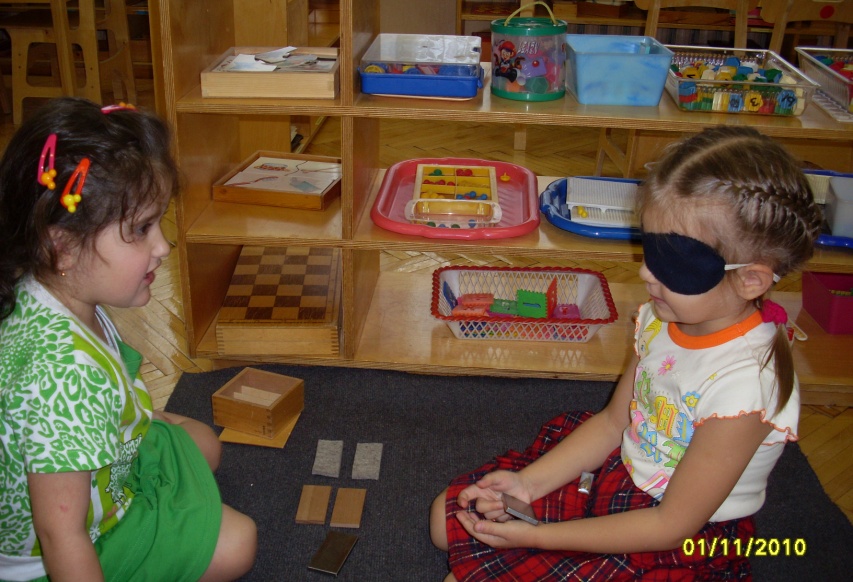 Языковой центр.Для развития речи и языка существуют специально подобранные дидактические материалы, упражнения, которые в том числе нацелены на реализацию задач образовательных областей: «Коммуникация», «Познание», «Социализация».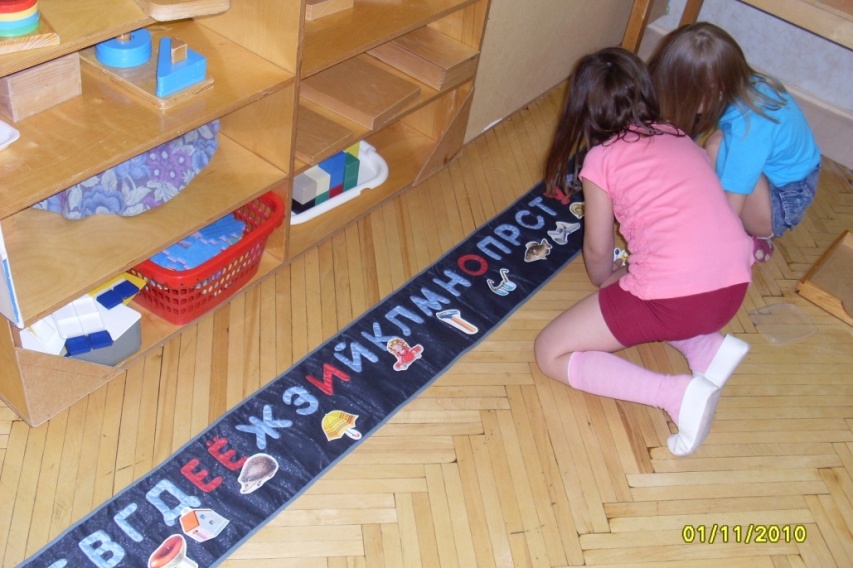 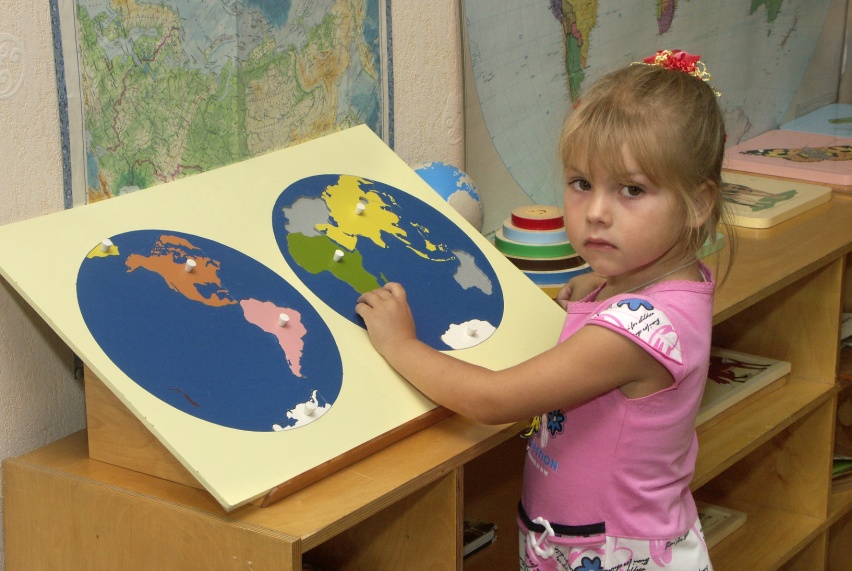            Космический центр.Основания  «космического воспитания» как предмета изучения состоят, прежде всего, в необходимости сохранения и поддержки детского восприятия мира как единого целого. Дидактический смысл «космического воспитания» лежит в плоскости утончения чувственного проживания различных явлений природы, культуры и жизни в социуме. Переходя из одного центра в другой, дети учатся математике, языку, познают окружающий мир целостно. Уже в построении и содержании предметно – развивающей социокультурной среды заложены возможности  полной интеграции. 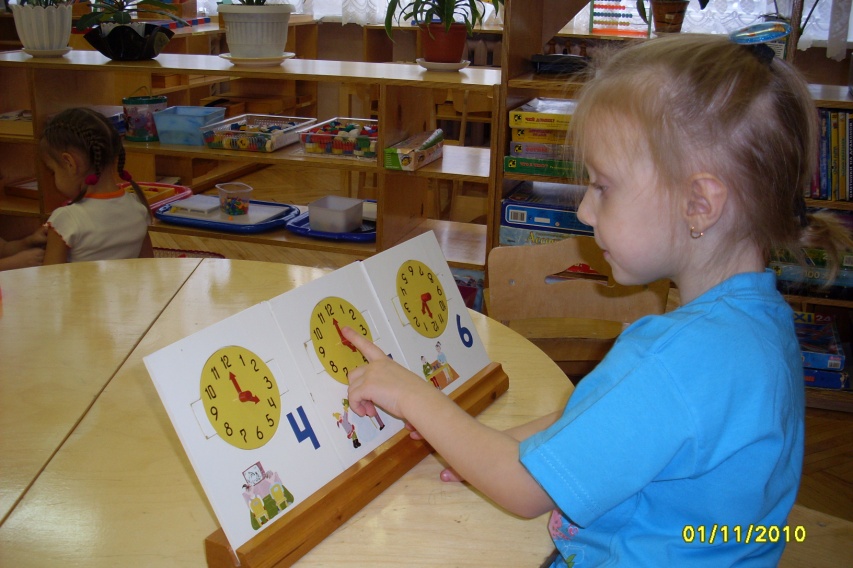 